Overview of Divisive ArticlesIn the last two years, Salisbury University's student newspaper, The Flyer, has published a series of articles that contain harmful, divisive, and uncontextualized arguments. These articles have been featured in the Opinion section of the student newspaper, and have been distributed throughout the Flyer’s publication channels. These articles include: “SU Needs to Stop Playing with Eugenics” by Opinion Editor Summer Smith  - March 18, 2022Quotes from the Article“COVID-19 mask mandates are similar to selective breeding because they weed out people with disabilities, not protecting lives.”“Telling individuals with disabilities they will scarcely be affected by the virus aligns with eugenic ideology. Forced exposure would be genocide.”“We Should Abolish the Police” by Staff Writer Joshua Weeks - March 27, 2023Quotes from the Article“We need to start thinking of the police as an institution. Not all officers have committed murder, but they all work for the same white supremacist institution.”“All police support an anti-Black institution. One cannot be pro-Black and pro-police – those positions are mutually exclusive. All cops are bad.” “White Feminism is Harmful” by Staff Writer Joshua Weeks  - April 7, 2023Quotes from the Article“In today’s society, white women persist as the biggest oppressors beside white men. The majority of white women back white supremacist politicians (55% of white women voted for Trump in 2020) and, themselves, perpetuate white supremacy, racism and anti-Blackness.”“Not only are white women just as bad as white men when it comes to white supremacy and all it encompasses; they are worse. White women must use their privilege to highlight the needs and concerns of Black women and women of color, not to exclude them.”The Flyer is not adhering to its own ideals and tuition dollars should not be paying for harmful and divisive articles Regardless of the placement of these articles in the “Opinion” section, these authors are being paid, through The Flyer, to write divisive, and harmful articles. The Flyer receives its money as a block funded student organization, and this money is collected from Salisbury University students as part of the activities budget. As a student and stakeholder at this University, I find this situation untenable.I fully support the right of every Salisbury University student to publish any article they wish, including in The Flyer, so long as it does not violate the first amendment. In my view, The Flyer has not published any articles that violate the first amendment. The right of the authors and The Flyer to publish the articles is not what I am opposing. I am opposing the fact that Salisbury University funds the creation of objectively divisive and harmful articles, and uses student tuition dollars to do so.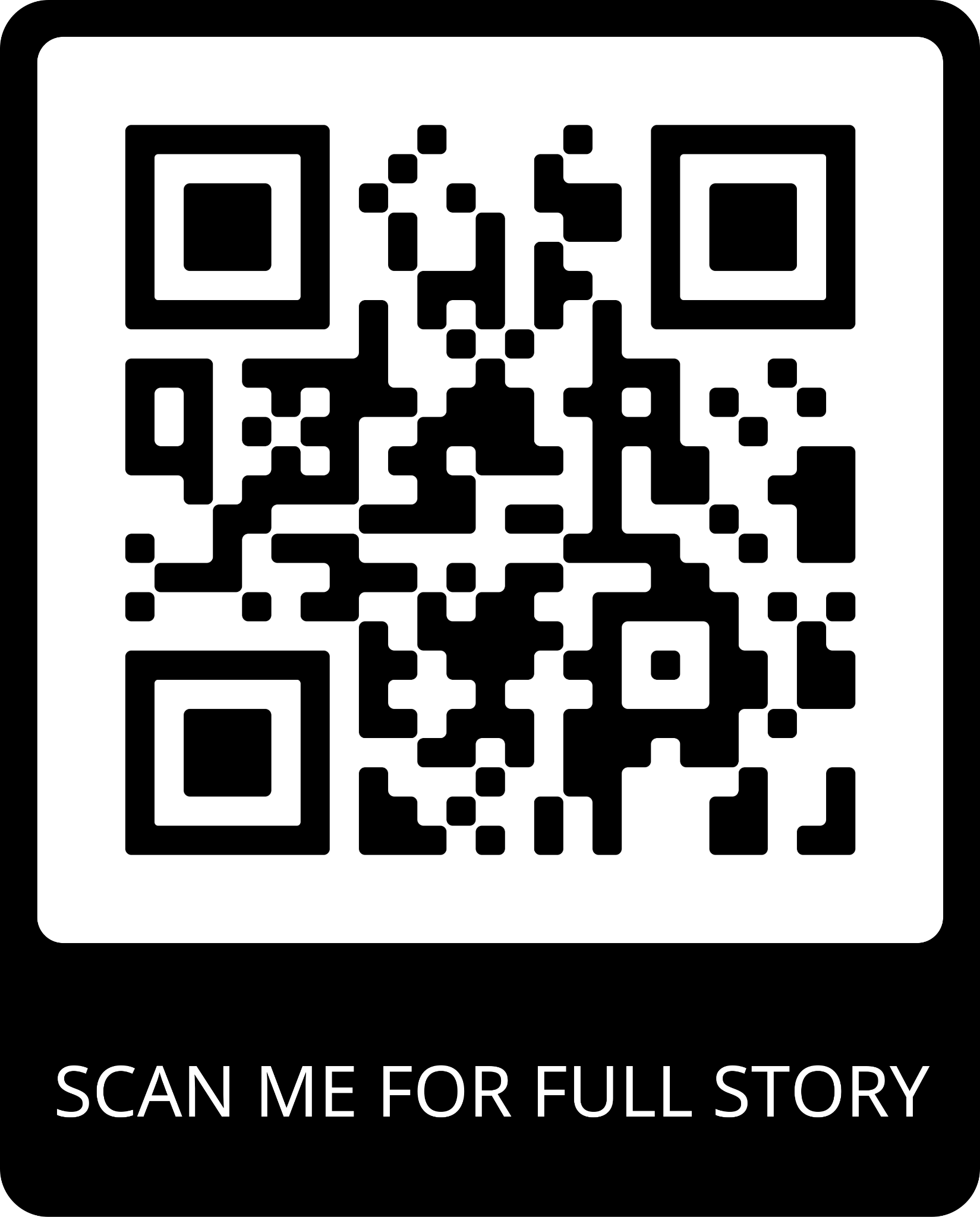 Sincerely,Luke Hartlaub Salisbury Student hartlaub.luke@gmail.com 240-772-2974